Приложение 4        к приказу БУ «Сургутский реабилитационный центр»                                                                                                                                   от «16» апреля 2020 № 157-п        Директору   	(наименование учреждения)       от  ________________________________________(фамилия,  имя, отчество заявителя)Адрес регистрации                                                                                              ___________________________________________(документ, удостоверяющий лич ность заявителя № , серия,  дата выдачи,  кем выдан)                                                                                                ___________________________________________                                   (документ, подтверждающий статус законного представителя ребенка)контактные телефоны, в том числе рабочий. электронная почта:________________________________________________________________________________________ЗАЯВЛЕНИЕо зачислении в дежурную группу УчрежденияВ соответствии с Указами Президента Российской Федерации «Об объявлении в Российской Федерации нерабочих дней» от 25.03.2020  №206, от 2 апреля  2020 года № 239 «О мерах по обеспечению санитарно-эпидемиологического благополучия населения в связи с распространением коронавирусной инфекции» (далее — Указ Президента Российской Федерации), учитывая. проведение мероприятий, направленных на снижение рисков распространения новой короновирусной инфекции, прошу	зачислить	моего ребенка (сына, дочь)__________________________________________________________________________________________________________(фамилия, имя, отчество ребенка)__________________________________________________________________________________________________________(свидетельство о рождении ребенка (№, серия, дата выдачи, кем выдан)____________________________________________________________________________________________________(дата и место рождения)__________________________________________________________________________________________________________(место регистрации/проживания ребенка)являющегося получателем социальных услуг  	______________________________________________________________________( наименование учреждения)в дежурную гpyппy  	на период с   	ПО    	________________________________________________________________________________________________________________________Дополнительно  сообщаю _______________________________________________________________________________________________________________(указать категорию работника в соитв0тствии с Указом Президента Российской Федерации)Даю согласие на обработку персональных данных моих и ребенка.Дата ___________________________________                ____________________________     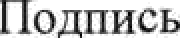 